№94  від 28.11.2017р.             Інформаціяпро відкриті вакансії педагогічних працівниківЗавідувач ДНЗ                                                           Л.Деркач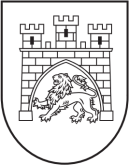 Львівський дошкільний навчальний заклад ясла-садок №29 79000, Львів, вул. Чайковського, 22,  тел./факс: (032) 2610043, www: lviv29.lvivedu.com,  e-mail: dnz29.lviv@ukr.net№ з/пНазва закладу освіти, адреса,телефонАдреса офіційного сайту закладу освітиП.І.Б.керівника та заступника керівникаВакансія (предмет)Навантаження (кількість годин, ставок)1.Дошкільний навчальний заклад ясла-садок №29. Вул..Чайковського,22261-00-43www: lviv29.lvivedu.com,  Деркач Люся СтепанівнаФігурська Надія ВасилівнаІнструктор з фізичного вихованняВчитель-логопед0,75 ставки(22,5 год.)0,5 ставки(10год.тижневого навантаження)